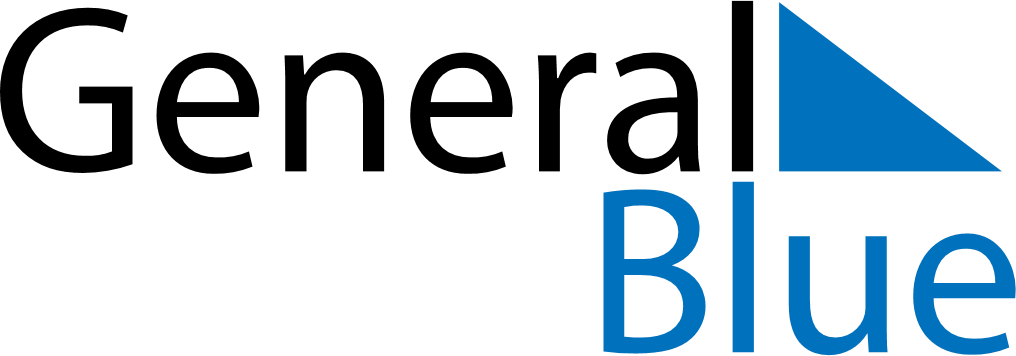 May 2024May 2024May 2024May 2024May 2024May 2024Gallup, New Mexico, United StatesGallup, New Mexico, United StatesGallup, New Mexico, United StatesGallup, New Mexico, United StatesGallup, New Mexico, United StatesGallup, New Mexico, United StatesSunday Monday Tuesday Wednesday Thursday Friday Saturday 1 2 3 4 Sunrise: 6:23 AM Sunset: 8:01 PM Daylight: 13 hours and 37 minutes. Sunrise: 6:22 AM Sunset: 8:01 PM Daylight: 13 hours and 39 minutes. Sunrise: 6:21 AM Sunset: 8:02 PM Daylight: 13 hours and 41 minutes. Sunrise: 6:19 AM Sunset: 8:03 PM Daylight: 13 hours and 43 minutes. 5 6 7 8 9 10 11 Sunrise: 6:18 AM Sunset: 8:04 PM Daylight: 13 hours and 45 minutes. Sunrise: 6:18 AM Sunset: 8:05 PM Daylight: 13 hours and 47 minutes. Sunrise: 6:17 AM Sunset: 8:06 PM Daylight: 13 hours and 48 minutes. Sunrise: 6:16 AM Sunset: 8:06 PM Daylight: 13 hours and 50 minutes. Sunrise: 6:15 AM Sunset: 8:07 PM Daylight: 13 hours and 52 minutes. Sunrise: 6:14 AM Sunset: 8:08 PM Daylight: 13 hours and 54 minutes. Sunrise: 6:13 AM Sunset: 8:09 PM Daylight: 13 hours and 55 minutes. 12 13 14 15 16 17 18 Sunrise: 6:12 AM Sunset: 8:10 PM Daylight: 13 hours and 57 minutes. Sunrise: 6:11 AM Sunset: 8:10 PM Daylight: 13 hours and 59 minutes. Sunrise: 6:10 AM Sunset: 8:11 PM Daylight: 14 hours and 0 minutes. Sunrise: 6:10 AM Sunset: 8:12 PM Daylight: 14 hours and 2 minutes. Sunrise: 6:09 AM Sunset: 8:13 PM Daylight: 14 hours and 3 minutes. Sunrise: 6:08 AM Sunset: 8:14 PM Daylight: 14 hours and 5 minutes. Sunrise: 6:07 AM Sunset: 8:14 PM Daylight: 14 hours and 6 minutes. 19 20 21 22 23 24 25 Sunrise: 6:07 AM Sunset: 8:15 PM Daylight: 14 hours and 8 minutes. Sunrise: 6:06 AM Sunset: 8:16 PM Daylight: 14 hours and 9 minutes. Sunrise: 6:05 AM Sunset: 8:17 PM Daylight: 14 hours and 11 minutes. Sunrise: 6:05 AM Sunset: 8:17 PM Daylight: 14 hours and 12 minutes. Sunrise: 6:04 AM Sunset: 8:18 PM Daylight: 14 hours and 13 minutes. Sunrise: 6:04 AM Sunset: 8:19 PM Daylight: 14 hours and 15 minutes. Sunrise: 6:03 AM Sunset: 8:20 PM Daylight: 14 hours and 16 minutes. 26 27 28 29 30 31 Sunrise: 6:03 AM Sunset: 8:20 PM Daylight: 14 hours and 17 minutes. Sunrise: 6:02 AM Sunset: 8:21 PM Daylight: 14 hours and 18 minutes. Sunrise: 6:02 AM Sunset: 8:22 PM Daylight: 14 hours and 19 minutes. Sunrise: 6:01 AM Sunset: 8:22 PM Daylight: 14 hours and 21 minutes. Sunrise: 6:01 AM Sunset: 8:23 PM Daylight: 14 hours and 22 minutes. Sunrise: 6:01 AM Sunset: 8:24 PM Daylight: 14 hours and 23 minutes. 